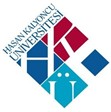 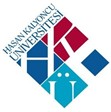 SAATPAZARTESİSALIÇARŞAMBAPERŞEMBECUMA08:40-09:30UTL518 SATIN ALMA, STOK VE DEPO YÖNETİMİ – FEAS10109:40-10:30UTL518 SATIN ALMA, STOK VE DEPO YÖNETİMİ – FEAS10110:40-11:30UTL518 SATIN ALMA, STOK VE DEPO YÖNETİMİ – FEAS10111:40-12:30UTL512 TEDARİK ZİNCİRİ VE LOJİSTİKTE BİLİŞİM TEKNOLOJİLERİ – FEAS10112:40-13:30UTL512 TEDARİK ZİNCİRİ VE LOJİSTİKTE BİLİŞİM TEKNOLOJİLERİ – FEAS10113:40-14:30UTL504 ULUSLARARASI İŞLETME YÖNETİMİ – FEAS113UTL512 TEDARİK ZİNCİRİ VE LOJİSTİKTE BİLİŞİM TEKNOLOJİLERİ – FEAS10114:40-15:30UTL504 ULUSLARARASI İŞLETME YÖNETİMİ – FEAS113UTL502 ULUSLARARASI PAZARLAMA VE LOJİSTİK – FEAS10115:40-16:30UTL504 ULUSLARARASI İŞLETME YÖNETİMİ – FEAS113UTL502 ULUSLARARASI PAZARLAMA VE LOJİSTİK – FEAS10116:40-17:30UTL502 ULUSLARARASI PAZARLAMA VE LOJİSTİK – FEAS10117:40-18:30UTL514 LOJİSTİK PLANLAMA VE MODELLEME TEKNİKLERİ – FEAS10118:40-19:30UTL514 LOJİSTİK PLANLAMA VE MODELLEME TEKNİKLERİ – FEAS10119:40-20:30UTL514 LOJİSTİK PLANLAMA VE MODELLEME TEKNİKLERİ – FEAS101